RESULTADO – TOMADA DE PREÇONº 202377EXA38047HEMUO Instituto de Gestão e Humanização – IGH, entidade de direito privado e sem finslucrativos, classificado como Organização Social, vem tornar público o resultado daTomada de Preços, com a finalidade de adquirir bens, insumos e serviços para o HEMU -Hospital Estadual da Mulher, com endereço à Rua R-7, S/N, Setor Oeste, Goiânia, CEP:74.125-090.OBS: ENVIADO PDF DE CONFIRMAÇÃO BIONEXO COM AS INFORMAÇÕES DE RESULTADOVENCEDOROBJETOQUANTVALORUNITÁRIOVALOR TOTALMEDICALCARE LTDACNPJ:PARECERCARDIOLOGISTAADULTO3R$ 400,00R$ 1.200,0043.624.889/001-90038047/2023Goiânia/GO, 07 de Julho de 2023.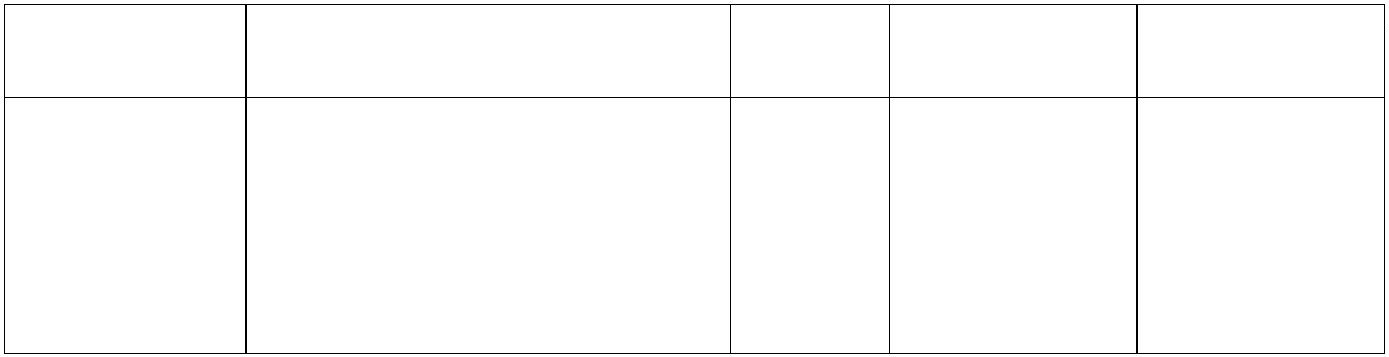 